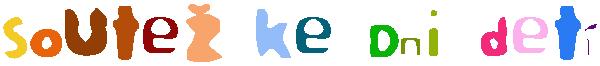 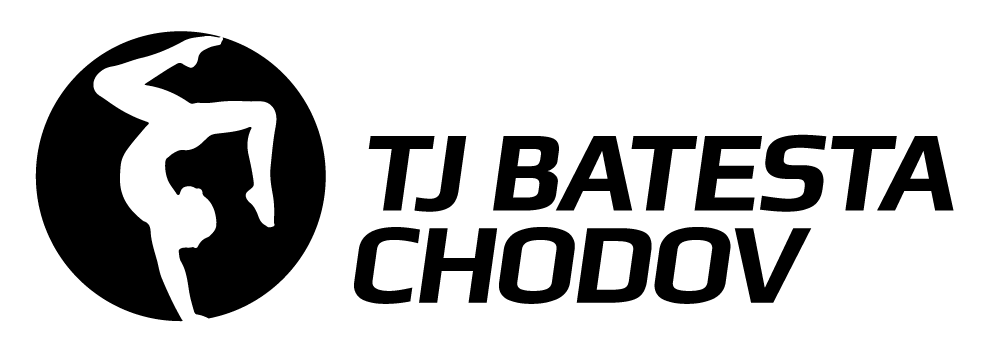 Sestavy a srážky - nábor
* Trojboj *Prostná (gymnastický pás  -  dlouhý) Volná sestava s povinnými prvkypovinné požadavkyrovnovážný prvek							- hodnota 0,5 bmin. 1 řada 								- hodnota 0,5 bgymnastický skok							- hodnota 0,5 bakrobatický prvek							- hodnota 0,5 bcvik pohyblivosti							- hodnota 0,5 bLavičkaVolná sestava s povinnými prvkypovinné požadavkyrovnovážný prvek							- hodnota 0,5 bmin. 1 řada 								- hodnota 0,5 bgymnastický skok							- hodnota 0,5 bakrobatický prvek							- hodnota 0,5 bnáskok do vzporu dřepmo						- hodnota 0,5 bPřeskokbedna našíř  85-95 cm, můstek Reuther nebo pérový Banfer nebo malá trampolína/můstek a žíněnky v úrovni bedny (nutno rozhodnout před skokem)hodnota max. 2,5 b viz doplňková tabulkalibovolný skokSestavy a srážky - mladší žákyně I.
* Čtyřboj *Prostná (gymnastický pás  -  dlouhý) Volná sestava s povinnými prvky povinné požadavkyrovnovážný prvek							- hodnota 0,5 bmin. 1 řada (projít ) 					- hodnota 0,5 bgymnastický skok							- hodnota 0,5 bakrobatický prvek							- hodnota 0,5 bcvik pohyblivosti							- hodnota 0,5 bHrazda (výška minimálně po ramena) Volná sestava s povinnými prvkypovinné požadavkyminimálně 3 prvky	Přeskokbedna našíř  85-95 cm; malá trampolína/můstek a žíněnky v úrovni bedny hodnota max. 2,5 b viz doplňková tabulkalibovolný skokLavičkaVolná sestava s povinnými prvkypovinné požadavkyrovnovážný prvek							- hodnota 0,5 bmin. 1 řada 								- hodnota 0,5 bgymnastický skok							- hodnota 0,5 bakrobatický prvek							- hodnota 0,5 bnáskok do vzporu dřepmo						- hodnota 0,5 bSestavy a srážky - mladší žákyně II.*Čtyřboj*Prostná (gymnastický pás  -  dlouhý) Volná sestava s povinnými prvkypovinné požadavkymin. 1 řada 								- hodnota 0,5 bgymnastický skok							- hodnota 0,5 bakrobatický prvek	vpřed						- hodnota 0,5 bakrobatický prvek stranou nebo vzad				- hodnota 0,5 brovnovážný prvek							- hodnota 0,5 bHrazda (výška minimálně po čelo)Volná sestava s povinnými prvkypovinné požadavkyminimálně 3 prvky								Přeskokbedna našíř  85-95 cm, můstek Reuther nebo pérový Banferhodnota max. 2,5 b viz doplňková tabulkalibovolný skokKladina ()Volná sestava s povinnými prvkypovinné požadavkyrovnovážný prvek							- hodnota 0,5 bmin. 1 řada 								- hodnota 0,5 bgymnastický skok							- hodnota 0,5 bakrobatický prvek							- hodnota 0,5 bnáskok do vzporu dřepmo						- hodnota 0,5 bSestavy a srážky Starší žákyně I.*Čtyřboj*Prostná (gymnastický pás  -  dlouhý) Volná sestava s povinnými prvkypovinné požadavkyrovnovážný prvek							- hodnota 0,5 bmin. 2 řady 								- hodnota 0,5 bvazba 2 gym. skoků						- hodnota 0,5 bakrobatický prvek vpřed						- hodnota 0,5 bvazba 2 akrobatických prvků vzad					- hodnota 0,5 bHrazda (výška minimálně po čelo)Volná sestava s povinnými prvkypovinné požadavkymin. 3 prvky							- každý má hodnotu 0,5Přeskok bedna našíř 110 cm, můstek Reuther nebo pérový Banferhodnota max. 2,5 b viz doplňková tabulkalibovolný skokKladina 110cmVolná sestava s povinnými prvkypovinné požadavkyrovnovážný prvek							- hodnota 0,5 bmin. 2 řady 								- hodnota 0,5 bobrat jednonož 360							- hodnota 0,5 bakrobatický prvek vpřed						- hodnota 0,5 bakrob. prvek vzad/stranou						- hodnota 0,5 bSestavy a srážky - Starší žákyně II.*Čtyřboj*Prostná (gymnastický pás  -  dlouhý) Volná sestava s povinnými prvkypovinné požadavkyrovnovážný prvek							- hodnota 0,5 bgymnastický skok							- hodnota 0,5 bobrat jednonož 360							- hodnota 0,5 bakrobatický prvek vpřed						- hodnota 0,5 bvazba 2 akrob. prvků vzad/stranou 				- hodnota 0,5 bHrazda (výška minimálně po čelo)Volná sestava s povinnými prvkypovinné požadavkymin. 5 prvků							- každý má hodnotu 0,5Přeskok bedna našíř 110 cm, můstek Reuther nebo pérový Banferhodnota max. 2,5 b viz doplňková tabulkalibovolný skokKladina 110 cmVolná sestava s povinnými prvkypovinné požadavkyrovnovážný prvek							- hodnota 0,5 bmin. 2 řady 								- hodnota 0,5 bobrat jednonož 360							- hodnota 0,5 bakrobatický prvek vpřed						- hodnota 0,5 bakrobatický prvek vzad/stranou					- hodnota 0,5 bDorostenky a  Ženy Prostná povinné požadavkyrovnovážný prvek							- hodnota 0,5 bakrobatický prvek vpřed						- hodnota 0,5 bobrat jednonož 360							- hodnota 0,5 bvazba 2 gymn. skoků						- hodnota 0,5 bvazba 3 akrob. prvků vzad/stranou (2 různé)			- hodnota 0,5 bHrazda (výška minimálně po čelo)Volná sestava s povinnými prvkypovinné požadavkymin. 5 prvků							- každý má hodnotu 0,5Přeskok bedna našíř 120 cm, můstek Reuther nebo pérový Banferhodnota max. 2,5 b viz doplňková tabulkalibovolný skokKladina 120 cmVolná sestava s povinnými prvkypovinné požadavkyrovnovážný prvek							- hodnota 0,5 bakrobatický prvek vzad/stranou					- hodnota 0,5 bobrat jednonož 360							- hodnota 0,5 bakrobatický prvek vpřed						- hodnota 0,5 bvazba 2 gymn. skoků						- hodnota 0,5 bBonifikaceu každé hodnoty pouze 1 prvek mimo povinné prvkyAz doplňkové tabulky		0,1z FIG				0,2B						0,3C a obtížnější				0,5DOPLŇKOVÁ TABULKA  nad RÁMEC PRAVIDEL FIGpro Soutěž ke Dni dětíPŘESKOK:Hodnoty přeskoků náskok do vzporu dřepmo		0,80 broznožka 				0,80 b 	roznožka se zášvihem 		1,30 b    skrčka 				1,00 b    skrčka se zášvihem			1,50 b    přemet vpřed			2,00 b    přemet vpřed s obratem		2,50 bjamašita				2,60 b	jamašita s obr 180 ve 2. let. fázi	2,60 bpřemet s obr 180 ve 2. let. fázi	2,80 bpouze kategorie Ml. žákyně I. a nábornáskok do vzporu dřepmo- hodnota 2,0 b „ze stoje na bedně výkrokem levé odraz levou skok s doskokem snožmo na malou trampolínu a přímý skok s doskokem na žíněnku“						- hodnota 2,0 bz rozběhu náskok do stoje na rukou a odrazem z rukou pád do lehu na zádech					- hodnota 2,5 bHRAZDA: Prvky Ahodnota 1,0 btočové prvky, výmyk, vzklopka, podmet, ze vzporu stojmo toč vpřed nebo vzad skrčmo, výskok skrčmo do vzporu dřepmo, podmet ze vzporu stojmo, podmet ze zákmihu (bez výšlapu), předkmihem salto vzad skrčmo, schylmo, prohnutě ze zákmihu 45° hodnota 0,5 bpřešvihem skrčmo do svisu vzadu, zákmihem seskok		KLADINAPrvky Aakrobatické prvky  stoj na rukou (poloha libovolná), kotoul vpřed s dohmatem na kladinu, rychlý kotoul vpřed s dohmatem, kotoul vzad, kotoul vzad přes rameno, vznos čelně snožmo nebo roznožmo (výdrž 2 vt) závěry: rondat odrazem z rukou na konci kladinygymnastické prvky čertík, nůžky, skok prohnutě s obr. 180° skok se skrčením přednožmo ("kufr'), obrat o 180° přednožením do zanoženívýdrže váha únožmo, přednožmo, zánožmopouze kategorie Nábor, Ml. žákyně I., II. a St. žákyně I.akrobatický prvek – leh vznesmo, stoj na lopatkáchPROSTNÁPrvky Aakrobatické prvky kotoul vpřed, kotoul vzad, stoj kotoul (bez obratu), kotoul vzad do stoje na rukou, přemet stranou, přemet vpřed i vzad zvolnagymnastické prvky nůžky, čertík, čertík s obr. 180°, "Jánošík"Prvky Bobrat 540 jednonož